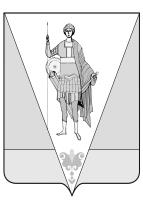 АДМИНИСТРАЦИЯ ВЕРХНЕТОЕМСКОГО МУНИЦИПАЛЬНОГО ОКРУГА П О С Т А Н О В Л Е Н И Еот 31 января 2022 года № 11  с. Верхняя ТоймаО возмещении вреда, причиняемого тяжеловесными транспортными средствами при движении по автомобильным дорогам общего пользования местного значения Верхнетоемского муниципального округаВ соответствии с пунктом 7 части 1 статьи 13 Федерального закона от 8 ноября 2007 года № 257-ФЗ «Об автомобильных дорогах и о дорожной деятельности в Российской Федерации и о внесении изменений в отдельные законодательные акты Российской Федерации», Правилами возмещения вреда, причиняемого тяжеловесными транспортными средствами, утвержденными постановлением Правительства Российской Федерации от 31 января 2020 года № 67, постановляю:1. Установить, что:размер вреда, причиняемого тяжеловесными транспортными средствами при движении по автомобильным дорогам общего пользования местного значения Верхнетоемского муниципального округа, определяется в соответствии с показателями размера вреда, причиняемого транспортными средствами, осуществляющими перевозки тяжеловесных грузов, при движении таких транспортных средств по автомобильным дорогам федерального значения, согласно приложению к постановлению Правительства Российской Федерации от 31 января 2020 года № 67 «Об утверждении Правил возмещения вреда, причиняемого тяжеловесными транспортными средствами, об изменении и признании утратившими силу некоторых актов Правительства Российской Федерации».организация расчета, начисления и взимания платы в счет возмещения вреда, причиняемого тяжеловесными транспортными средствами при движении по автомобильным дорогам общего пользования местного значения Верхнетоемского муниципального округа, осуществляется отделом дорожной деятельности и строительства администрации Верхнетоемского муниципального округа.2. Настоящее постановление вступает в силу после его официального опубликования.Глава Верхнетоемского муниципального округа								     С.В. Гуцало